Cykloturistická výprava do bratrského Polska 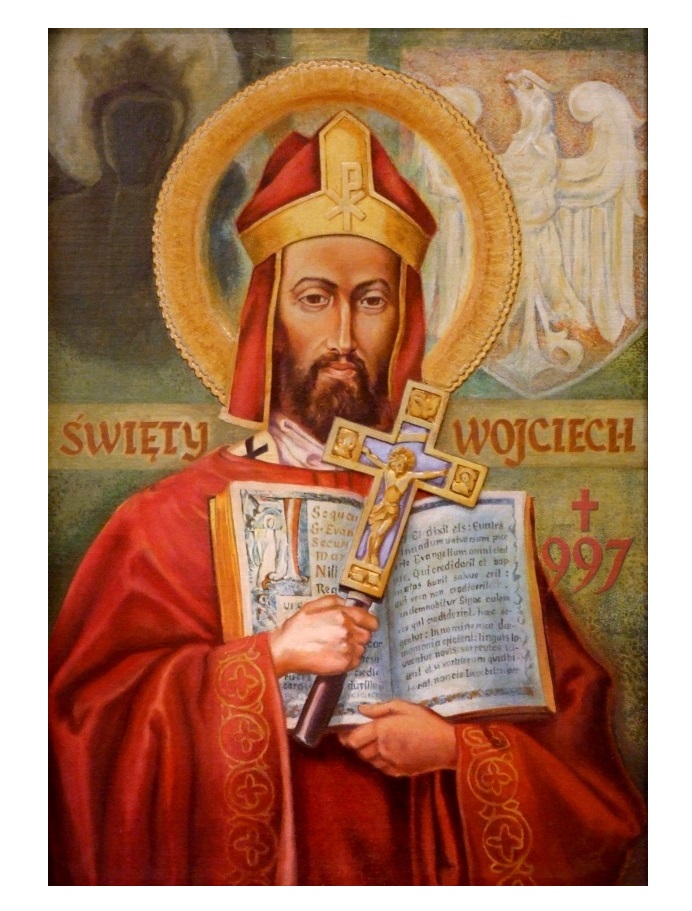 Orel Vás zve do romantické oblasti Mazurských jezerPro zdar výpravy si vyprošujeme  ochranu svatého Vojtěcha, českého a polského národního patrona, a  přímluvu Matky Boží Čenstochovské, přeslavné Bohorodičky a Záštity Polska! Termín: 12. - 19. 7. 2019 (7 nocí). Místo pobytu: Olštýn, Mazurské vojvodství. Ubytovna (pokoje po 2, 4 a 6 lůžkách). Kapacita zájezdu 60 osob. Budeme pobývat v historickém středověkém městě Olštýn. Výlety z místa i přiblížení autobusem s koly do centrální oblasti velkých jezer Mazurska. V oblasti křižácké hrady a další historické památky, možná návštěva dalších měst. Vzdálenost z Brna 750 km. Předpokládaná cena 5.500,- Kč (ubytování s polopenzí, doprava autobusem s vlekem na kola, tričko s námětem výpravy; cena zahrnuje také parkování, místnost pro jízdní kola). Je možné, že jako v minulých letech bude cestovné vyúčtováno podle skutečně najetých km, podle výletů organizovaných na místě.Zálohu 3.000,- Kč uhraďte na účet Orla č. 63031621/0100. Přihlášky zasílejte elektronicky na ustredi@orel.cz. Rezervace místa bude provedena až na základě provedené úhrady!Odjezd 12. 7. v 21.00 hod. z Brna (cestou zastávka ve Varšavě). Odjezd do ČR v pátek 19. 7. po snídani, příjezd do Brna ve večerních hodinách. Podrobné informace obdržíte po přihlášení. Vedoucí výpravy: br. Josef Častulík, br. Stanislav Vejvar 	Duchovní služba: P. Petr Dujka, P. František Král Formuláře přihlášek jsou zveřejněny také na www.orel.cz . Po naplnění kapacity nebudeme již přijímat přihlášky ani platby. Tato informace bude zveřejněna na webu Orla v aktualitách.